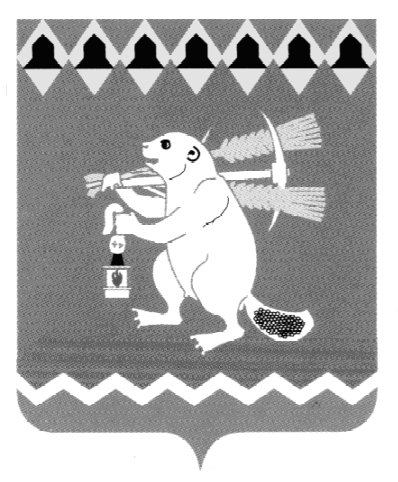 Глава Артемовского городского округаПОСТАНОВЛЕНИЕОт 30.12.2015                                                                                          №  80 - ПГО создании координационного Совета по инвестициям и развитию предпринимательства при главе Артемовского городского округа В соответствии с Федеральными законами от 06.10.2003 № 131-ФЗ «Об общих принципах организации местного самоуправления в Российской Федерации», от 24.07.2007 № 209-ФЗ «О развитии малого и среднего предпринимательства в Российской Федерации», законом Свердловской области от 04.02.2008 № 10-ОЗ «О развитии малого и среднего предпринимательства в Свердловской области», государственной программы Свердловской области «Повышение инвестиционной привлекательности Свердловской области до 2020 года», утвержденной  постановлением Правительства Свердловской области от 17.11.2014 №1002-ПП,  муниципальной программы «Развитие Артемовского городского округа на период до 2020 года», утвержденной Постановлением Администрации Артемовского городского округа от 03.12.2014 № 1687–ПА  и, в целях создания благоприятного инвестиционного климата, формирования механизмов по созданию благоприятных условий для привлечения инвестиций и реализации инвестиционных проектов на территории Артемовского городского округа, руководствуясь статьями 6, 28  Устава Артемовского городского округаПОСТАНОВЛЯЮ:Создать координационный Совет по инвестициям и развитию предпринимательства при главе Артемовского городского округа. Утвердить состав координационного Совета по инвестициям и развитию предпринимательства при главе Артемовского городского округа (Приложение 1).Утвердить Положение о координационном Совете по инвестициям и развитию предпринимательства при главе Артемовского городского округа (Приложение 2).Постановление главы Артемовского городского округа от 10.04.2012 № 20-ПГ «О создании Координационного совета по развитию малого и среднего предпринимательства при  главе Артемовского городского округа» (с изменениями и дополнениями) признать утратившим силу.Постановление опубликовать в газете «Артемовский рабочий» и разместить на официальных сайтах Артемовского городского округа и Думы Артемовского городского округа в информационно-телекоммуникационной сети «Интернет».Контроль за исполнением постановления оставляю за собой.Глава Артемовского городского округа                                       О. Б. Кузнецова СОСТАВкоординационного Совета по  инвестициям и развитию предпринимательства при главе Артемовского городского округаПриложение 2                                                                                              к постановлению главы                                                                                              Артемовского городского округа                                                                                              от 30.12.2015  №  80-ПГ      ПОЛОЖЕНИЕо координационном Совете по инвестициям и развитию предпринимательства при главе Артемовского городского округаГлава 1. ОБЩИЕ ПОЛОЖЕНИЯ1. Координационный Совет по инвестициям и развитию предпринимательства при главе Артемовского городского округа (далее - Совет) - постоянно действующий совещательный орган, обеспечивающий координацию и эффективное взаимодействие органов местного самоуправления и субъектов малого и среднего предпринимательства, осуществляющих свою деятельность на территории Артемовского городского округа.2. Правовую основу деятельности Совета составляют Федеральные законы Российской Федерации от 06.10.2003 № 131-ФЗ «Об общих принципах организации местного самоуправления в Российской Федерации», от 24.07.2007 №209-ФЗ «О развитии малого и среднего предпринимательства в Российской Федерации», государственная программа Свердловской области «Повышение инвестиционной привлекательности Свердловской области до 2020 года», утверждённая Постановлением Правительства Свердловской области от 17.11.2014 № 1002–ПП,  муниципальная программа «Развитие Артемовского городского округа на период до 2020 года», утвержденная Постановлением Администрации Артемовского городского округа от 03.12.23014 № 1687–ПА и другие законодательные акты Российской Федерации и Свердловской области, муниципальные нормативные правовые акты, регулирующие правоотношения в сфере содействия развитию инвестиций и предпринимательства, настоящее Положение.Глава 2. ЦЕЛИ СОЗДАНИЯ И ФУНКЦИИ СОВЕТА3. Целями создания Совета являются:координация взаимодействия субъектов предпринимательства и субъектов инвестиционной деятельности с органами местного самоуправления Артемовского городского округа (далее - органы местного самоуправления);выдвижение и поддержка инвестиционных инициатив, инициатив в области развития предпринимательства;выработка для органов местного самоуправления рекомендаций при определении приоритетных направлений инвестиционного развития предпринимательства в Артемовском городском округе;привлечение граждан, общественных объединений и представителей средств массовой информации к обсуждению вопросов, касающихся реализации права граждан на осуществление предпринимательской деятельности, а также вопросов осуществления инвестиционной деятельности.4. Для достижения целей, указанных в п. 3 настоящего Положения, Совет осуществляет следующие функции:выработка приоритетных направлений инвестиционного развития и развития предпринимательства в Артемовском городском округе;подготовка предложений по устранению неоправданных экономических и административных барьеров на пути развития предпринимательства и инвестиционной деятельности;всестороннее изучение, анализ и оценка мероприятий, направленных на развитие предпринимательства и инвестиционной деятельности в Артемовском городском округе;содействие развитию торговых, научно-технических, производственно-информационных связей субъектов предпринимательства Артемовского городского округа с городами и регионами Российской Федерации;содействие в организации подготовки, переподготовки и повышения квалификации кадров для субъектов предпринимательства Артемовского городского округа;укрепление социального статуса, повышение престижа предпринимательства;содействие в разработке и реализации муниципальных программ развития субъектов предпринимательства и инвестиционной деятельности;разработка предложений по совершенствованию и повышению эффективности работы органов местного самоуправления при реализации ими полномочий в сфере содействия развитию предпринимательства и инвестиционной деятельности;изучение, обобщение и распространение опыта предпринимательской и инвестиционной деятельности, подготовка информационно-аналитических материалов по вопросам совершенствования предпринимательской и инвестиционной деятельности;содействие внедрению новых методов и форм развития предпринимательства  и инвестиционной деятельности;содействие представлению (презентации) инвестиционных возможностей Артемовского городского округа и инвестиционных проектов на выставочно - ярморочных мероприятиях.Глава 3. ПОЛНОМОЧИЯ СОВЕТА5. В целях осуществления функций, указанных в п.4 главы 2 настоящего Положения, Совет имеет право:создавать рабочие группы, привлекать для работы в них специалистов для решения актуальных вопросов, отнесенных к компетенции Совета;обсуждать проекты муниципальных нормативных правовых актов Артемовского городского округа по вопросам содействия развитию инвестиционной и предпринимательской деятельности;участвовать в подготовке и проведении конференций, круглых столов, собраний и съездов представителей предпринимательства.Глава 4. ПРАВА И ОБЯЗАННОСТИ ЧЛЕНОВ СОВЕТА6. Члены Совета:в связи с выполнением возложенных на них задач в установленном законодательством порядке имеют право знакомиться с информационными материалами, статистическими данными, муниципальными нормативными правовыми актами Артемовского городского округа (их проектами) по вопросам, отнесенным к компетенции Совета;обязаны принимать участие в работе Совета, вносить предложения по вопросам, рассматриваемым на заседаниях Совета.Глава 5. СОСТАВ, СТРУКТУРА И  ПОРЯДОК РАБОТЫ СОВЕТА.7. Для осуществления своих функций Совет образуется из:представителей органов местного самоуправления;представителей Артемовского муниципального фонда поддержки малого предпринимательства;представителей общественных объединений, действующих на территории Артемовского городского округа, участвующих в решении вопросов развития предпринимательства, инвестиционной деятельности;представителей отраслевых групп предпринимателей. 8. Состав Совета:председатель;заместитель председателя;секретарь;члены.9. Руководство Советом осуществляет председатель – глава Артемовского городского округа.10. Персональный состав Совета утверждается постановлением главы Артемовского городского округа.11. Заседания Совета проводятся по мере необходимости, но не реже 1-ого раза в квартал.12. Заседание считается правомочным при присутствии не менее половины членов от утвержденного состава Совета.13. Заседание Совета ведет председатель Совета, а в его отсутствие - заместитель председателя.14. Решения Совета принимаются простым большинством голосов от числа присутствующих на заседании и носят рекомендательный характер. При равенстве голосов голос председательствующего считается решающим.15. Принятые Советом решения оформляются протоколом, подписываемым председателем и секретарем Совета.16. Совет осуществляет свою деятельность в соответствии с планом работы на  год, который утверждается решением Совета.17. Секретарь Совета составляет планы работы Совета, организует заседания, обеспечивает членов Совета необходимой документацией, справочными материалами, оповещает членов Совета о повестке дня заседания Совета, документах и материалах, подлежащих обсуждению, выполняет поручения председателя Совета.18. Работа Совета  освещается в газете «Артемовский рабочий», иных  печатных средствах массовой информации и на официальных сайтах Артемовского городского округа и Думы Артемовского городского округа в информационно-телекоммуникационной сети «Интернет».Представление информации для освещения работы Совета возлагается на секретаря Совета.Приложение 1к постановлению главыАртемовского городского округаот  30.12.2015  №  80- ПГ 1.Кузнецова Ольга Борисовна-  глава  Артемовского городского округа;2.Шелякин Тимофей Сергеевич- индивидуальный предприниматель, директор некоммерческого партнерства «По защите прав предпринимателей «КапиталЪ», заместитель председателя Совета;3.Бахарева Ольга Сергеевна- ведущий специалист отдела социально-экономического развития   Администрации Артемовского городского округа, секретарь Совета;4.Иванов Александр Сергеевич- первый заместитель главы Администрации Артемовского городского округа;5.Костромина Ольга Владимировна- главный специалист бюджетного отдела  Финансового управления  Администрации Артемовского городского округа(по согласованию);6.Федорченко Владимир Миронович- директор Артемовского фонда поддержки малого предпринимательства (по согласованию);7.Галочкин Николай Иванович- индивидуальный предприниматель (по согласованию);8.Фатеев Олег Николаевич- директор ООО «Фаворит – М», руководитель Артемовского местного отделения общероссийской организации малого и среднего предпринимательства «Опора России» (по согласованию);9.Сайгашкина Людмила Ивановна- коммерческий директор ООО «Строитель»  (по согласованию);10.Рыжова Екатерина Сергеевна- директор по развитию «Красногвардейский машиностроительный завод» (по согласованию);11.Саутин Иван Иванович- директор ООО «Лига-С» (по согласованию);12.Ежов Олег Александрович- генеральный директор «Егоршинский радиозавод»(по согласованию);13.Горбунов АндрейАлександрович- директор ООО «Альтекс Медиа»(по согласованию);14.Вяткин Павел Владимирович- первый заместитель генерального директора АО «Артемовский машиностроительный завод «Вентпром» (по согласованию);15.Маслов Александр Анатольевич- управляющий дополнительного офиса «Артемовский» ОАО «СКБ Банк» (по согласованию);16.Поздина Елена Николаевнаиндивидуальный предприниматель (по согласованию);17.Тухбатуллин Тагир Нуртдинович индивидуальный предприниматель, директор ООО «Бригантина»  (по согласованию);18.Свалов Владимир Сергеевичиндивидуальный предприниматель, директор ООО «Опока» (по согласованию).